Specifications, Tolerances, and Other Technical Requirements for Weighing and Measuring Devicesas adopted by the 101th National Conference on Weights and Measures 2016Editors:Tina ButcherLinda CrownRick HarshmanGeorgia Harris, Acting ChiefOffice of Weights and Measures Physical Measurement LaboratoryThis publication is available free of charge from:  https://dx.doi.org/10.6028.NIST.HB.44-2017November 2016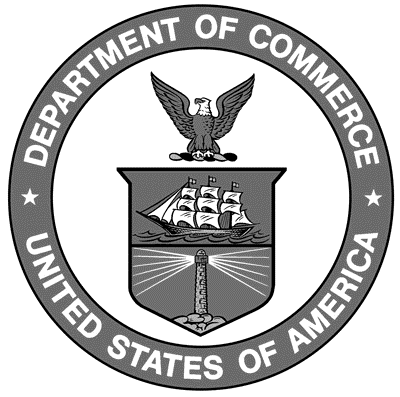 U. S. Department of CommercePenny Pritzker, SecretaryNational Institute of Standards and TechnologyWillie May, Under Secretary of Commerce for Standards and Technology and Director2017 EditionSupersedes NIST Handbook 44, 2016 EditionCertain commercial entities, equipment, or materials may be identified in this document in order to describe an experimental procedure or concept adequately.  Such identification is not intended to imply recommendation or endorsement by the National Institute of Standards and Technology, nor is it intended to imply that the entities, materials, or equipment are necessarily the best available for the purpose.National Institute of Standards and Technology Handbook 44, 2017 EditionNatl. Inst. Stand. Technol. Handb. 44, 2017 Ed., 524 pages (Nov. 2016)CODEN:  NIHAE2NIST Handbook44